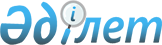 Об организации и обеспечении проведения очередного призыва граждан Республики Казахстан на срочную воинскую службу в апреле-июне и октябре-декабре 2010 годаПостановление акимата города Костаная Костанайской области от 14 апреля 2010 года № 664. Зарегистрировано Управлением юстиции города Костаная Костанайской области 28 апреля 2010 года № 9-1-148

      В соответствии с подпунктом 8) пункта 1 статьи 31 Закона Республики Казахстан "О местном государственном управлении и самоуправлении в Республике Казахстан" от 23 января 2001 года, пункта 3 статьи 19 и пункта 1 статьи 23 Закона Республики Казахстан "О воинской обязанности и воинской службе" от 8 июля 2005 года, Постановления Правительства Республики Казахстан от 15 апреля 2010 года "О реализации Указа Президента Республики Казахстан от 29 марта 2010 года "Об увольнении в запас военнослужащих срочной воинской службы, выслуживших установленный срок воинской службы, и очередном призыве граждан Республики Казахстан на срочную воинскую службу в апреле-июне и октябре-декабре 2010 года", акимат города Костаная ПОСТАНОВЛЯЕТ:



      1. Организовать и обеспечить проведение очередного призыва на срочную воинскую службу в апреле-июне и октябре-декабре 2010 года, граждан мужского пола в возрасте от восемнадцати до двадцати семи лет, не имеющих права на отсрочку или освобождение от призыва, а так же граждан, отчисленных из учебных заведений, не достигших двадцати семи лет и не выслуживших установленные сроки воинской службы по призыву, через государственное учреждение "Управление по делам обороны города Костанай" (по согласованию).



      2. Рекомендовать начальнику государственного учреждения "Управление по делам обороны города Костанай" (по согласованию) совместно с государственным учреждением "Управление здравоохранения акимата Костанайской области" (по согласованию) провести мероприятия по очередному призыву.



      3. Начальнику государственного учреждения "Отдел финансов акимата города Костаная" обеспечить финансирование мероприятий, связанных с организацией и проведением очередного призыва в апреле-июне и октябре-декабре 2010 года за счет ассигнований, предусмотренных в смете расходов государственного учреждения "Управление по делам обороны города Костанай" в соответствии с Законом Республики Казахстан "О государственных закупках" от 21 июля 2007 года.



      4. Настоящее постановление вводится в действие по истечении десяти календарных дней после дня его первого официального опубликования.



      5. Контроль за выполнением данного постановления возложить на заместителя акима города Костаная Жундубаева М. К.      Аким города Костаная                       Ж. Нургалиев      СОГЛАСОВАНО      Исполняющая обязанности начальника

      государственного учреждения

      "Управление здравоохранения

      акимата Костанайской области"            Г. Кожагилдина      Начальник

      государственного учреждения

      "Управление по делам обороны

      города Костанай"                            У. Утебасов 
					© 2012. РГП на ПХВ «Институт законодательства и правовой информации Республики Казахстан» Министерства юстиции Республики Казахстан
				